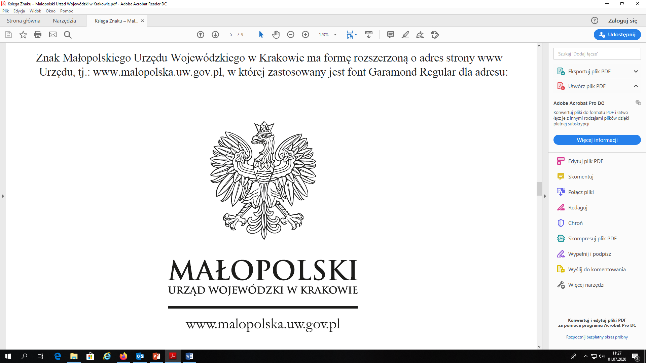 WOJEWODA MAZOWIECKI                          Warszawa, 19 lipca 2021 r.          WNP-I.4131.148.2021.MLRada Gminy Teresinul. Zielona 2096-515 TeresinRozstrzygnięcie nadzorczeDziałając na podstawie art. 91 ust. 1, w związku z art. 86 ustawy z dnia 8 marca 1990 r. 
o samorządzie gminnym (Dz. U. z 2020 r. poz. 713, z późn. zm.)stwierdzam nieważnośćuchwały Rady Gminy Teresin Nr XXXIX/312/2021 z dnia 21 czerwca 2021 r. w sprawie określenia szczegółowego sposobu i zakresu świadczenia usług w zakresie odbierania odpadów komunalnych od właścicieli nieruchomości i zagospodarowania tych odpadów, w zamian za uiszczoną przez właściciela nieruchomości opłatę za gospodarowanie odpadami komunalnymi, w części tj. w zakresie § 7 Załącznika Nr 1 do uchwały stanowiącego Regulamin Punktu Selektywnego Zbierania Odpadów Komunalnych (PSZOK) na terenie Gminy TeresinUzasadnienie   Na sesji w dniu 21 czerwca 2021 r. Rada Gminy Teresin podjęła uchwałę 
Nr XXXIX/312/2021  w sprawie określenia szczegółowego sposobu i zakresu świadczenia usług w zakresie odbierania odpadów komunalnych od właścicieli nieruchomości i zagospodarowania tych odpadów, w zamian za uiszczoną przez właściciela nieruchomości opłatę za gospodarowanie odpadami komunalnymi, (zwaną dalej „Uchwałą”). Uchwała została doręczona Wojewodzie Mazowieckiemu w dniu 29 czerwca 2021 r. W podstawie prawnej kwestionowanej uchwały wskazano art. 18 ust. 2 pkt 15, art. 40 ust. 1, art. 41 ust. 1 i art. 42 ustawy o samorządzie gminnym, zwanej dalej: „u.s.g.” oraz 5 ust. 1 pkt 1 i art. 6r ust. 3 ustawy z dnia 13 września 1996 r. o utrzymaniu czystości i porządku w gminach (Dz. U. z 2021 r. poz. 888), zwanej dalej: „u.c.p.g”. Na podstawie art. 6r ust. 3 u.c.p.g. rada gminy określa, w drodze uchwały stanowiącej akt prawa miejscowego, szczegółowy sposób i zakres świadczenia usług w zakresie odbierania odpadów komunalnych od właścicieli nieruchomości i zagospodarowania tych odpadów, w zamian 
za uiszczoną przez właściciela nieruchomości opłatę za gospodarowanie odpadami komunalnymi,
 w szczególności częstotliwość odbierania odpadów komunalnych od właściciela nieruchomości
 i sposób świadczenia usług przez punkty selektywnego zbierania odpadów komunalnych. Nadto uchwała podejmowana na podstawie wskazanego wyżej przepisu, określa tryb i sposób zgłaszania przez właścicieli nieruchomości przypadków niewłaściwego świadczenia usług przez przedsiębiorcę odbierającego odpady komunalne od właścicieli nieruchomości lub przez prowadzącego punkt selektywnego zbierania odpadów komunalnych (art. 6r ust. 3d u.c.p.g.), a jej projekt, podlega zaopiniowaniu przez państwowego powiatowego inspektora sanitarnego w zakresie częstotliwości odbierania odpadów komunalnych (art. 6r ust. 3c u.c.p.g.).	W uchwale Nr XXXIX/312/2021 Rada Gminy Teresin określiła  szczegółowy sposób i zakres świadczenia usług w zakresie odbierania odpadów komunalnych od właścicieli nieruchomości 
i zagospodarowania tych odpadów, w zamian za uiszczoną przez właściciela nieruchomości opłatę za gospodarowanie odpadami komunalnymi, częstotliwość odbierania odpadów komunalnych                              od właściciela nieruchomości oraz tryb i sposób zgłaszania przez właścicieli nieruchomości przypadków niewłaściwego świadczenia usług przez przedsiębiorcę odbierającego od nich odpady komunalne lub przez prowadzącego punkt selektywnego zbierania odpadów komunalnych. Natomiast zasady korzystania z PSZOK zostały uregulowane w Załączniku Nr 1 do Uchwały 
w formie Regulaminu Punktu Selektywnego Zbierania Odpadów Komunalnych (PSZOK) na terenie Gminy Teresin (zwany dalej: „Regulaminem PSZOK”).W § 7 ust. 1 Regulaminu PSZOK Rada Gminy postanowiła, że Zarządzający PSZOK 
nie ponosi odpowiedzialności za szkody spowodowane: niewłaściwym rozładunkiem odpadów, 
w tym rozładunkiem odpadów niewłaściwie zabezpieczonych (pkt1), zabrudzeniem lub zniszczeniem odzieży w trakcie rozładunku odpadów (pkt 2) i uszkodzeniem pojazdu dostawcy przez pojazd lub postępowanie innego dostawcy (pkt 3). W ocenie organu nadzoru postanowienie § 7 ust. 1 Regulaminu PSZOK istotnie narusza przepis art. 6r ust. 3 u.c.p.g, gdyż Rada przekroczyła upoważnienie ustawowe w zakresie, w jakim zobowiązana była określić zasady korzystania z Punktu Selektywnego Zbierania Odpadów Komunalnych. Okoliczność, że kwestionowana uchwała stanowi akt prawa miejscowego, i w konsekwencji normatywny akt wykonawczy, oznacza że Rada Gminy uchwalając przedmiotową uchwałę nie może wykraczać poza granice upoważnienia określone 
w u.c.p.g. Z treści art. 94 Konstytucji RP wynika, że każdy akt prawa miejscowego ma charakter wykonawczy w stosunku do ustaw, a jako taki winien on być oparty na ustawie upoważniającej                        i nie przekraczać zakresu upoważnienia. Za niezgodne z prawem, a w szczególności z normą upoważniającą, z konstytucyjną zasadą praworządności – art. 7 Konstytucji RP, z wynikającymi z przepisów konstytucyjnych warunkami legalności aktu wykonawczego, należy uznać wszelkie odstępstwa w akcie prawa miejscowego od granic upoważnienia ustawowego.Ponadto, postanowienie § 7 ust. 1 Regulaminu PSZOK  narusza w sposób istotny przepisy art. 415 i nast. ustawy z dnia 23 kwietnia 1964 r. Kodeks cywilny (Dz.U. z 2020 poz.1740, z późn. zm.), określające zasady ponoszenia odpowiedzialności za zobowiązania wynikające z deliktów (Tytuł VI Księgi III). Kwestie ponoszenia odpowiedzialności cywilnej jak również ewentualne zwolnienia od jej ponoszenia normowane są przepisami ustawy i tylko akty prawne tej rangi mogą przewidywać poniesienie odpowiedzialności za dany czyn lub zwolnienie od jej ponoszenia. Rada Gminy normując w Regulaminie PSZOK zasady wyłączenia odpowiedzialności podmiotu zarządzającego PSZOK za szkody wyrządzone w mieniu, wkroczyła w materię przeznaczoną 
do uregulowania przez ustawodawcę, co w świetle powyższych rozważań jest niedopuszczalne.Należy mieć także na uwadze, że zapewnieniu realizacji systemu selektywnego zbierania odpadów komunalnych służy kilka aktów prawa miejscowego przewidzianych przez ustawę. Obok uchwał podejmowanych w oparciu o art. 6r ust. 3 u.c.p.g. są to także regulaminy utrzymania czystości 
i porządku na terenie gminy z art. 4 u.c.p.g. Akty te muszą się uzupełniać, zawierać spójne regulacje, nie mogą być ze sobą sprzeczne. Tymczasem zestawienie postanowień przepisu § 7 ust. 1 Uchwały, w zakresie w jakim ustalono w nim częstotliwość odbierania odpadów komunalnych takich jak: tworzywa sztuczne, metale, odpady opakowaniowe wielomateriałowe („nie rzadziej niż raz na 4 tygodnie”), z przepisem § 10 pkt 3 uchwały Nr XXXIX/311/2021 z dnia 21 czerwca 2021 r. w sprawie przyjęcia Regulaminu utrzymania czystości i porządku na terenie Gminy Teresin („odpady selektywnie zbierane - odbierane są przez podmiot uprawniony nie rzadziej niż raz na 8 tygodni (...)”)  prowadzi do wniosku, iż warunku tego Rada Gminy Teresin w pełni nie wypełniła. Konkludując, organ nadzoru wskazuje, że akty te nie są spójne w zakresie w jakim ustalono w nich częstotliwość odbierania odpadów komunalnych selektywnie zbieranych, co do frakcji: „tworzywa sztuczne”, „metale”, „odpady opakowaniowe wielomateriałowe”.W uwzględnieniu powyższego, organ nadzoru uznał stwierdzenie nieważności uchwały w części wskazanej w petitum rozstrzygnięcia nadzorczego za uzasadnione.Na niniejsze rozstrzygnięcie nadzorcze Gminie przysługuje skarga do Wojewódzkiego Sądu Administracyjnego w Warszawie w terminie 30 dni od daty doręczenia, wnoszona za pośrednictwem organu, który skarżone orzeczenie wydał.Informuję, że rozstrzygnięcie nadzorcze wstrzymuje wykonanie uchwały, w części objętej rozstrzygnięciem, z mocy prawa, z dniem jego doręczenia.Konstanty RadziwiłłWojewoda Mazowiecki/podpisano bezpiecznym podpisem elektronicznymweryfikowanym ważnym kwalifikowanym certyfikatem/